§ 53. Наречие как часть речи Морфологический разбор наречия§ 54. Правописание наречийРаздельное написание наречий, Слитное написание наречийРаздельно пишутся:1) наречные сочетания, которые сохранили некоторые падежные формы: на карачки — на карачках; под мышку — под мышкой — под мышки — под мышками — из-под мышек. Например: Кот вскочил живой и бодрый, ухватив примус под мышку, сиганул с ним обратно на камин... (М. Булгаков);2) наречия, образованные повтором имён существительных с предлогом или если второе существительное стоит в тв. п.: душа в душу, дурак дураком;3) наречия, образованные от имён существительных, начинающихся с гласной буквы: в одиночку, без устали, в упор;4) наречия, образованные от имён существительных во мн. ч.: в ногах, на глазах.Примечание. Необходимо запомнить правописание имён существительных с предлогами, имеющих наречное значение: до зарезу, с ходу, с виду, на славу, на бегу, на диво, по совести, с ведома, с размаху, на совесть и т. п.Дефисное написание наречийЧерез дефис пишутся:1) наречия, образованные от прилагательных и местоимений с помощью приставки по- и оканчивающиеся на -ому, -ему, -ски (-щи), -ьи: по-доброму, по-зимнему, по-дружески, по-собачьи;Примечания. 1. Через дефис пишется наречие по-латыни: Он [Онегин] знал довольно по-латыни, чтоб эпиграфы разбирать... (А. Пушкин) (Не путать с существительным: Получить отлично по латыни.)2. Если наречие с приставкой по- образовано от прилагательного с дефисным написанием, то дефис пишется только после приставки: по-унтерофицерски (ср.: унтер-офицерский).2) наречия, образованные от порядковых числительных при помощи приставки в- (во-): в-третьих, во-вторых. Соединяются дефисами части таких образований, как в-двадцать-пятых и т. п.;3) наречия, образованные посредством повторов, соединений синонимов, слов, которые связаны ассоциативно: быстро-быстро, нежданно-негаданно, тихо-смирно;4) пишутся через дефис наречия с частицами: -то, -либо, -нибудь, кое-, -таки: когда-то, откуда-либо, как-нибудь, кое-где, всё-таки;5) пишется через дефис технический термин на-гора́.287. Запишите слова в составе словосочетаний, вставляя пропущенные буквы. Объясните правописание наречий. Укажите главное слово в словосочетаниях, определите вид подчинительной связи.Издавн..., подолг..., искос..., добел..., слев..., понапрасн..., досух..., снов..., дочист..., направ..., занов..., замертв..., сызнов..., наглух..., сперв..., дотемн..., сызмал..., вправ..., изредк..., настрой.. .292. Спишите слова, раскрывая скобки. В случае затруднения обращайтесь к орфографическому словарю.(В)проголодь, (с)размаху, (на)двое, (во)первых, (на)прокат, (на)смарку, (в)обнимку, (по)человечески, (худо)бедно, (до)упаду, (в)(пол)голоса, (честь)(по)чести, (на)бок, (по)итальянски, (по)боку.Тест.1. В каком ряду во всех словах пропущена одна и та же буква?а) издавн..., сначал..., влев...
б) досух..., снов..., назавтр...
в) наглух..., начист..., добел...
г) занов..., воедин..., слев...2. В каких предложениях выделенные слова пишутся через дефис?а) (По)доброму слову человек тоскует.
б) Её глаза (по)доброму смотрели на меня.
в) Хорошо, будь (по)вашему.
г) Судя (по)вашему взгляду, вы довольны.3. В каком ряду слова пишутся слитно?а) разбежаться (в)рассыпную, остаться (в)накладе
б) подумать (в)последствии, пойти (на)попятную
в) выполнить (точь)(в)точь, жить (за)границей
г) действовать (по)одиночке, не на страх, а (на)совесть4. В каких предложениях выделенные слова пишутся раздельно?а) Когда они с женой уходили на работу, детишек (по)началу оставляли одних.б) Уже (по)началу романа можно понять дальнейшую судьбу героя.в) Подслеповато смотрит (в)даль из-под грустно приподнятых бровей.г) Ветер, убегая, терялся где-то (в)дали сада.д) (В)конец отчаявшись и почувствовав себя одиноким, я опустился на чахлую лужайку.е) К задней стене людской избы (в)плотную подступали хлеба и травы.5. Какое из выделенных слов пишется без мягкого знака?а) Перед настеж... раскрытою дверью конюшни стоял хозяин.
б) Лизавета Ивановна вышла замуж... за очень любезного молодого человека.
в) Подите проч...: какое дело поэту мирному до вас.
г) В шесть часов утра чистый зал трактира сплош... был полон фабричной публики.6. В каком предложении выделенное слово пишется раздельно?а) Ешё (по)ныне дышит нега в пустых покоях и садах.
б) Кто-нибудь из портных убавляет огонь в лампе (до)нельзя.
в) Этак мы и (до)завтра не доедем.
г) (На)завтра он оказался занятым.7. Укажите ряд, где все наречия имеют степени сравнения.Наречие — неизменяемая часть речи, обозначающая признак действия, состояния, качества, реже — признак предмета: Верхом, в глуши степей нагих, король и гетман мчатся оба (А. Пушкин) — признак действия; Вечно холодные, вечно свободные, нет у васродины, нет вам изгнания (М. Лермонтов) — признак качества; яйцо всмятку — признак предмета и т. д.Наречие отвечает на вопросы: как? каким образом? в какой степени? где? когда? и т. д.По своему значению наречия делятся на два разряда: обстоятельственные и определительные. Обстоятельственные наречия обозначают разные обстоятельства совершения действия (время, место, условия, причину и цель): давно, справа, поневоле, сгоряча, зачем. Определительные наречия обозначают качество, количество или образ действия, его оценку: тихо, трижды, вплавь, блестяще.Наречия, образованные от качественных имён прилагательных, могут образовывать сравнительную и превосходную степени сравнения, совпадающие по форме со степенями сравнения имён прилагательных: громко — громче, слышно — слышнее, более (менее) громко; покорно — покорнейше.Различие между степенями сравнения имён прилагательных и наречий заключается в том, что в предложении формы степеней сравнения наречий являются обстоятельствами и зависят от глагола-сказуемого: Через минуту такая же полоса  (А. Чехов) — обстоятельство места.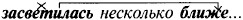  В современном русском литературном языке формы превосходной степени наречий являются непродуктивными и, как правило, имеют стилистическую окраску устаревших форм вежливости: покорнейше прошу, нижайше кланяюсь и т. д.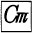 Основным типом связи между наречием и поясняемым словом является примыкание: петь громко, читать вслух.В составе предложения наречие выполняет функцию обстоятельства:  я встал  (М. Лермонтов), реже — несогласованного определения: На завтрак были поданы яйца 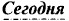 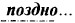 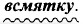 Порядок разбора1. Часть речи.2. Разряд по значению.3. Степень сравнения (если есть).4. Функция в предложении.Образец разбораСерёжка засыпал рано... (М. Алексеев)1. Рано — наречие, так как обозначает признак действия и отвечает на вопрос: когда?2. Обстоятельственное наречие времени.3. Нет.4. В предложении является обстоятельством времени.Гласные на конце наречий. Наречия на шипящую. Отрицательные наречия1. В наречиях с приставками в-, на-, за- на конце пишется буква о: вправо, направо, задолго.2. В наречиях с приставками -из- (ис-), до-, с- пишется буква а: изредка, досуха, справа.3. В наречиях с приставкой по- пишется буква у: попусту, помногу.4. После шипящих ж, ш, ч на конце наречий пишется ь: настежь, сплошь, прочь.Исключения: уж, замуж, невтерпёж.5. В отрицательных наречиях под ударением пишется не, без ударения — ни: не́когда — никогда́, не́где — нигде́, не́откуда — ниотку́да и т. д.Слитное написание наречийСлитно пишутся:1) наречия, образованные путём соединения предлогов-приставок с краткими и полными прилагательными, наречиями, собирательными числительными (кроме образований с предлогом по: по трое, по двое), местоимениями: сгоряча, заново; вкрутую, вслепую; донельзя, отныне; вчетвером, натрое; вовсю, отчего;Исключения: на боковую, на мировую, на попятную.Примечание. Если имя прилагательное начинается с гласного звука, то предлог в пишется отдельно: действовать в открытую.2) наречия, образованные от именных форм, не употребляющихся без предлогов-приставок: впотьмах, насмарку, вдребезги, дотла и др.;3) наречия с пространственным и временным значением: вниз, вверх, снизу, наконец, сначала;Примечание. Подобные наречия следует отличать от существительных с предлогом, которые, как правило, имеют пояснительные слова. Ср.: На берегу пустынных волн стоял он [Пётр I], дум великих полн, и вдаль глядел (А. Пушкин); Когда твой поезд, с ровным шумом, мелькнул и стал вонзаться в даль, а я стоял, доверясь думам, меня так нежила печаль. (В. Брюсов)4) наречия, образованные от имён существительных с помощью предлога-приставки и не имеющие в данном употреблении пояснительных слов. Ср.: И радость поёт, не скончая, и песня настречу идёт, и люди смеются, встречая, и встречное солнце встаёт; Горячее и бравое, бодрит меня. Страна встаёт со славою на встречу дня. (Б. Корнилов)Слитное написание наречийСлитно пишутся:1) наречия, образованные путём соединения предлогов-приставок с краткими и полными прилагательными, наречиями, собирательными числительными (кроме образований с предлогом по: по трое, по двое), местоимениями: сгоряча, заново; вкрутую, вслепую; донельзя, отныне; вчетвером, натрое; вовсю, отчего;Исключения: на боковую, на мировую, на попятную.Примечание. Если имя прилагательное начинается с гласного звука, то предлог в пишется отдельно: действовать в открытую.2) наречия, образованные от именных форм, не употребляющихся без предлогов-приставок: впотьмах, насмарку, вдребезги, дотла и др.;3) наречия с пространственным и временным значением: вниз, вверх, снизу, наконец, сначала;Примечание. Подобные наречия следует отличать от существительных с предлогом, которые, как правило, имеют пояснительные слова. Ср.: На берегу пустынных волн стоял он [Пётр I], дум великих полн, и вдаль глядел (А. Пушкин); Когда твой поезд, с ровным шумом, мелькнул и стал вонзаться в даль, а я стоял, доверясь думам, меня так нежила печаль. (В. Брюсов)4) наречия, образованные от имён существительных с помощью предлога-приставки и не имеющие в данном употреблении пояснительных слов. Ср.: И радость поёт, не скончая, и песня настречу идёт, и люди смеются, встречая, и встречное солнце встаёт; Горячее и бравое, бодрит меня. Страна встаёт со славою на встречу дня. (Б. Корнилов)1) а
2) а, в3) 6, в
4) га) надолго, поздно, высоко
б) тяжело, досуха, направов) рано, слышно, близко
г) настрого, строго, громко